Announcing the L&C Essay CompetitionFor Rules – claudiadcrump@gmail.comWhose ESSAYS will fill these pages?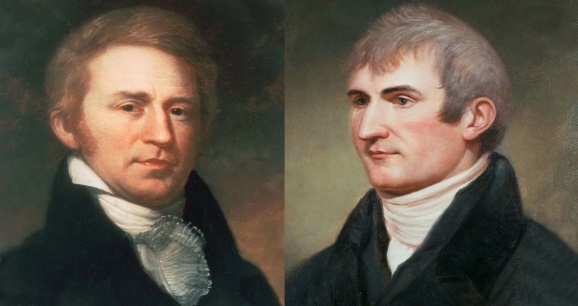 Flag Raising 1803Handshake StatuesBlue BeadsFreebies and PrizesWater – No FoodStorytellersScouts and Rangers??? Q and A ???AuthorsMusical HighlightsPlay – Great L&C Camp Out Play SimulationsHistory Galore and More…Handshake SponsorsThanks to*Trail Heritage Foundation*Ohio River Chapter*L&C Expedition Foundation*IN Department of Natural Resources*Center for Cultural Resources*Hennings Museum*Colgate Baptist Church*RSVP*Rock Creek Community Academy*And 50+ VolunteersWould you like to join us?Announcing the L&C LOGO CompetitionFor Rules – claudiadcrump@gmail.com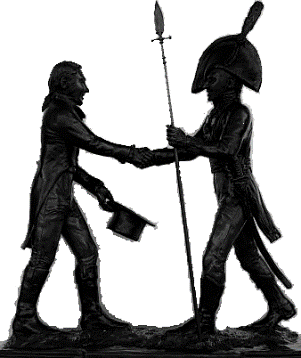        Whose LOGO will be here?Lewis & Clark HandshakeSaturday, October 210 AM- 4 PMMap and Parking Instructions Accessible at Colgate Baptist Church2021Falls of the Ohio Interpretive CenterClarksville, IndianaOver for Program Planning with the ClockLewis and Clark Handshake Planner…Fill in your clock for a Full Handshake Day – 10 AM to 4 PM – on Saturday, October 2, 2021 – at the L&C Handshake EventDo Not Drive to Falls Center -- Go to Colgate Baptist Church (across from the Clarksville Aquatic Center) for Street Parking MapsEvent Located at the Falls of the Ohio Interpretive CenterHow can I try all 20 activities from 10am to 4pm?  You can’t.  Check all you most want to visit; allow 20-30 minutes for each by drawing lines to you clock.  Attending the L&C “Camp Out” play at either time will take about 2 hours.  Now fill in with other activities.  Plan a good full day by counting your minutes of the Red Clock.  Handshake Criers and big Signs will alert you to beginning times for most sessions.  Have fun while learning about the L&C Trail Challenges and Successes.Recommended audiences CHILD YOUTH ADULT FAMILYFLAG-RAISING of 1803– 10:00-10:20 – Statue Circle—Captain Lewis impersonator-Skip Jackson For ACTIVE PARTICIPATION …….*HANDSHAKE STATUES 1st Edition Model and Stories of the Sculptor – Sorry No Handshaking – All Day – Statue Circle at EntranceL&C ESSAY CONTEST and INTERVIEWS – All Day – Rotunda with Hennings MuseumVISIT THE HENNINGS MUSEUM transported from Michigan – Trail Artifacts and What and Why Would You Take on the Lewis & Clarks Corps Journey?MINGLE WITH POPUP LEADERS for Q&A and Blue Bead Competitions – All Day and All PlacesINTERVIEW THE BLACKSMITH FOR ROLES OF IRON TOOLS ON THE TRAIL – All Day – LawnSHOP AND INTERVIEW THE WEAVER – All Day – LawnFor MORE ACTIVE PARTICIPATION ……YORK – LIFE OF CLARK’S SLAVE – 10:30-11:25 – TheaterCHAT TRAIL SLIDE SESSION on Teaching L&C Series of 4 continuing and optional sessions on WHY, WHAT AND HOW TO TEACH L&C with Perceptions of People and Places –10:30-3:30Chart Room #1 SIMULATION:  MOVING THE CLARKS WEST – River Room – 10:30-11:00MUSICAL PREVIEW FOR PLAY – 12-12:30 and 2:00-2:30 – Front PatioTHE GREATEST AMERICAN CAMP OUT – Original Play by Rock Creek Academy Teacher-Author and Students – 2 performances 12:30-1:45 and 2:30-3:45 – TheaterEARN SIGNED CERTIFICATES FOR PARTICIPATION and visits to the Prize Table with many choices and many prizes – 11:00-3:30 – Rotunda and PatioEVEN MORE ACTIVE PARTICIPATION!MOVING VAN – COVERED WAGON WORKSHOP – 11:00-11:30  Bird  RoomPHOTO-POSING  with L&C Panels All DayVOTING FOR LEWIS & CLARK LOGOS that best tell the L&C Story – Voting All Day in Pop-Up Tent at EntranceWALKING THE TRAIL – 10 Historical MARKERS & MAPS – Simulations of Major Trail Challenges – All Day – Lawn    Earn blue beads at each markerDANCE & CLAP WITH ROVING MUSICIANS All Day and All Places – Rotunda Gazebo -LawnsVIEW AND BUY RECOMMENDED L&C BOOKS Child, Youth and Adult – All Day – Rotunda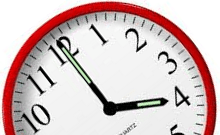 